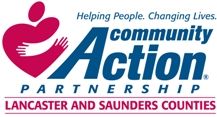 Community Action Partnership of Lancaster and Saunders Counties is a private, not-for-profit organization with the mission of empowering people struggling in poverty to reach their full potential and achieve self-reliance.Weatherization InspectorThe Weatherization Assistance Program works with home owners and renters in Saunders and Lancaster counties to weatherize their homes resulting in reduction of energy consumption.  The Inspector 1) conducts initial home audits and utilized software to determine cost effectiveness of completing weatherization measures, 2) manages contractor work to assure compliance with DOE and NEW work standards and, 3) completes quality control inspections.Community Action Partnership is seeking an energetic, detailed person with residential or commercial construction or facility maintenance experience.  HVAC experience helpful.  High School diploma require.  Technical degree preferred.  Valid Nebraska driver's license and good driving record required.    Requires use of computer for communication, completion of energy audits and record retention.For information regarding Inspector job,please contact Human Resources at 402-875-9316 orslangdon@communityactionatwork.orgResumes and cover letters should be sent to:slangdon@communityactionatwork.orgCommunity Action Partnership of Lancaster and Saunders Counties is an equal opportunity employer and does not discriminate on the basis of race, color, religion, national origin, marital status, veteran status, political affiliation, sexual orientation or gender identity, disability, sex, age or any other status protected by state or federal law.